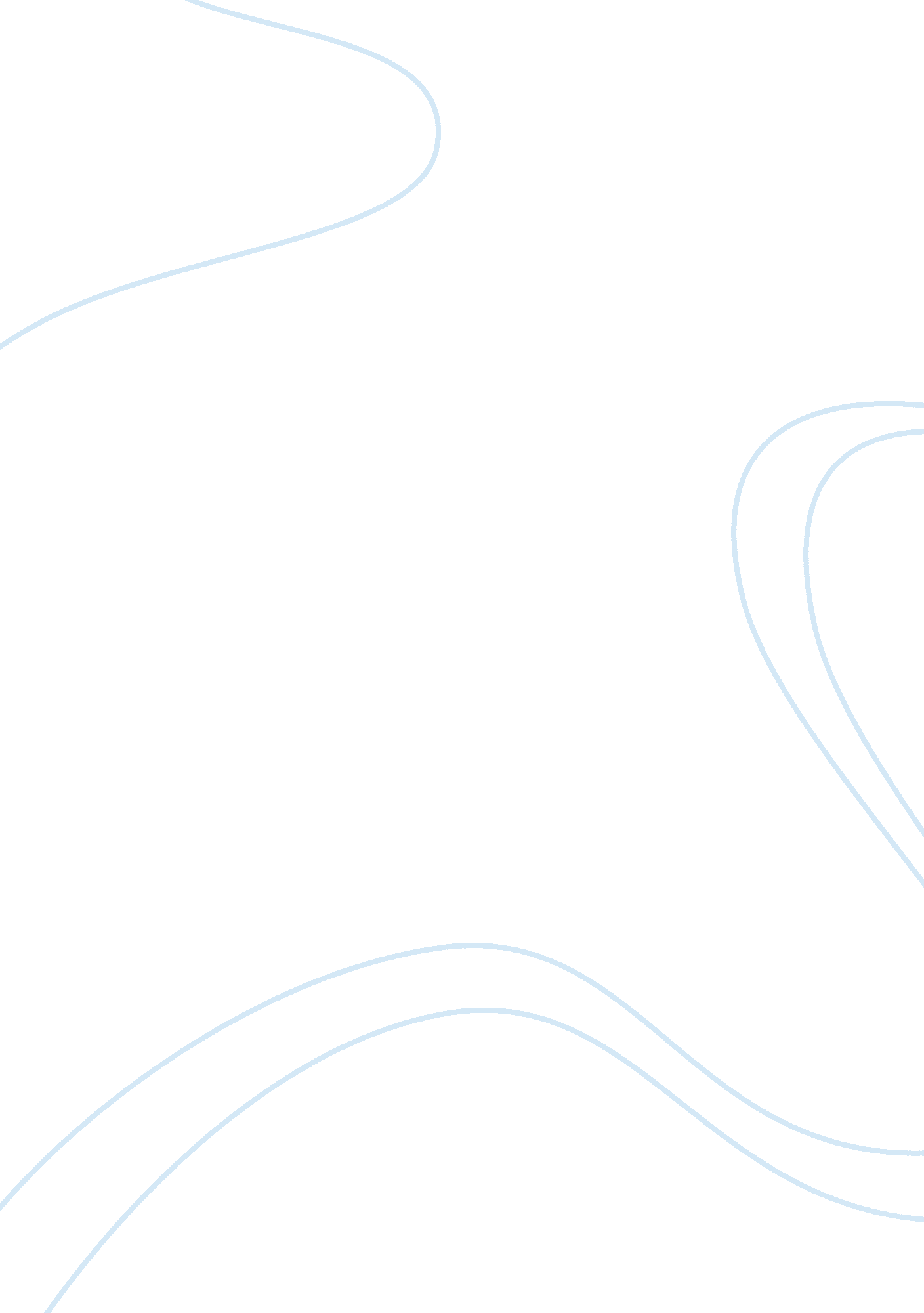 Commentary: parkinson's disease genes vps35 and eif4g1 interact genetically and c...Health & Medicine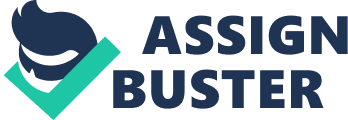 A commentary on 
Parkinson's Disease Genes VPS35 and EIF4G1 Interact Genetically and Converge on α-Synuclein by Dhungel, N., Eleuteri, S., Li, L. B., Kramer, N. J., Chartron, J. W., Spencer, B., et al. (2015). Neuron 85, 76–87. doi: 10. 1016/j. neuron. 2014. 11. 027 Several loci and genes are associated with Parkinson's disease (IPD) with some interacting at a cellular level. For example PINK1 activates Parkin through phosphorylation of ubiquitin and enhances Parkin-mediated elimination of damaged mitochondria (mitophagy). Mutations in both may result in deregulation of mitochondrial homeostasis leading to neurodegeneration ( Olszewska et al., 2014 ). Intimate knowledge of the interplay between gene products will be crucial for targeted-therapeutic development and pathway-based treatment initiatives (e. g., Parkin activators to enhance its housekeeping abilities in PD; Kazlauskaite et al., 2014 ). Dhungel et al. (2015) reported an unexpected interaction between two rare IPD genes: VPS35 (Vacuolar sorting protein 35) and EIF4G1 (Eukaryotic translation initiation factor 4 gamma 1). It is important to understand the role of VPS35 and EIF4G1 first to fully appreciate complex interactions between them. VPS35 is a subunit of the retromer complex first described in yeast in 1998 ( Small and Petsko, 2015 ). The retromer is crucial in mediating retrograde transport of specific membrane proteins (cargo; Seaman, 2012 ) from endosomes back to the trans-Golgi network (hydrolases and proteases) and to the cell surface ( Small and Petsko, 2015 ). In yeast the retromer consists of 5 proteins encoded by vacuole sorting proteins (VPS) genes: the cargo recognition trimer (VPS 26, 29, and 35) and trimer recruitment dimer (VPS 5 and 17). Eukaryote proteins corresponding to VPS5 and VPS17 are members of the sorting nexin (Snx) family called Snx-BAR proteins ( Seaman, 2012 ) and mediate tubule or vesicle formation into which cargo is assigned for different cellular destinations. The retromer has an important role in secretion of signaling proteins (Wnt) and apoptotic cell clearance. Absence of retromer activity causes decreased Wnt secretion and dopaminergic neuronal loss ( Seaman, 2012 ). Moreover the retromer transports VPS10, an important receptor family, is linked to Alzheimer's disease and frontotemporal dementia ( Lane et al., 2012 ). VPS35 is a central scaffold for binding of other subunits of the retromer. Decreased levels of VPS35 and VPS26 were shown in brain regions susceptible to Alzheimer's disease in mice ( Muhammad et al., 2008 ). Mutations in VPS35 (p. Asp620Asn) are associated with familial and rarely sporadic young-onset levodopa-responsive IPD without dementia providing evidence of the retromer involvement in neurodegeneration ( Bonifati, 2014 ). The mutation frequency is reported at 1% in Caucasians and Japanese ( Sudhaman et al., 2013 ). EIF4G1 encodes a protein which has a role in protein regulation. EIF4G1 is part of a multi-subunit translation initiation complex regulating recruitment of mRNA to the ribosome. The pathogenicity of EIF4G1 mutations is debated. A R1205H variant ( Chartier-Harlin et al., 2011 ) was reported in a family with 10 affected members and mild course of levodopa-responsive disease and one sporadic Irish patient ( McCarthy, 2014 ). A502V variant was also found in two other PD patients. The R12O5H co-segregated with the disease and both R1205H, A502V mutations were absent in controls. In addition the binding within the translation initiation complex and formation of the larger complex were impaired indicating loss-of-function in keeping with a neurodegenerative disorder and was supportive of the pathogenicity of EIF4G1 mutations ( Chartier-Harlin et al., 2011 ). Subsequently evidence has suggested that R1205H is only a benign polymorphism ( Dhungel et al., 2015 ) as a number of studies identified R1205H in both patients and controls ( Nuytemans et al., 2013 ; Dhungel et al., 2015 ; Nichols et al., 2015 ). The majority of South African and Asian studies ( Quadri et al., 2013 ; Nishioka et al., 2014 ; Weng et al., 2015 ) failed to identify EIF4G1 mutations either in patients or in controls ( Sudhaman et al., 2013 ). In Caucasians the mutations occur in 11. 57% familial cases and 0. 09% sporadic cases ( Sudhaman et al., 2013 ). The largest study (2146 sporadic and familial patients) examining the pathogenicity of EIF4G1 mutations was reported in 2014 in Iceland ( Huttenlocher et al., 2015 ). The R1205H was found in one sporadic PD patient and in 76 of 93, 698 Icelanders over age 65 (five later found to have IPD symptoms). It was shown that EIF4G1 is not a high-risk IPD locus and R1205H was not significantly associated with an increased IPD risk ( Huttenlocher et al., 2015 ). The most recent meta-analysis demonstrated EIF4G1 to be an extremely rare cause of IPD with the mutation frequency 0. 23% for R1205H and 0. 04% for A502V ( Deng et al., 2015 ). As both VPS35 and EIF4G1 are involved in protein signaling pathways, and interactions between them have been examined in multiple yeast and transgenic mice models in search for therapeutic options. EIF4G1 has two equivalents in yeast: TIF4631 and TIF4632. Dhungel at al. focused on the TIF4631 deletion which is closly related to humans and leads to global alteration in translation rate, unlike the TIF4632 deletion ( Dhungel et al., 2015 ). By the use of a Synthetic Genetic Array (SGA) 144 synthetic sick or lethal genes for TIF4631Δ ( EIF4G1 homolog) and 59 for VPS 35Δ were obtained ( Dhungel et al., 2015 ). GO-Term-Finder was used to detect any important gene interactions. 14 lethal interactions were found to be common for both genes. A yeast ortholog of ARFGAP1 encoding a GTPase –activating protein was common to both screens and has known interactions with, another IPD related gene, LRRK2 . One of the strongest results from the TIF4631Δ screen was the equivalent of human Synaptojanin 1, recently connected to the early IPD ( Quadri et al., 2013 ). The SGA is an efficient method which could potentially be used in the prediction of novel IPD genes. Dhungel et al. did not find any lethal interaction between the yeast EIF4G1 homolog and VPS35 Δ ( Dhungel et al., 2015 ). Upregulation of TIF4631, (in contrast to all other four yeast translation initiation factors) in VPS35 Δ cells was highly toxic; however this effect was not seen in wild-type yeast cells. These results were replicated in human cells where EIF4G1 upregulation caused translation-defects and accumulation of mis-folded proteins. While co-expression of VPS35 was able to save the cells from toxicity, the expression of VPS35 IPD-linked mutation (D620N) failed to provide protection ( Dhungel et al., 2015 ). Upregulation of EIF4G1 (yeast TIF4631) was toxic in cells lacking VPS10. VPS10 acts downstream to VPS35 and overexpression of VPS10 supresses the toxicity related to TIF4631 upregulation in VPS35 Δ ( Dhungel et al., 2015 ). The authors examined the relation of both genes to alpha-synuclein accumulation by analyzing transgenic mice where upregulation of wild type VPS35 rescued alpha-synuclein induced neurodegeneration, unlike upregulation of VPS35 IPD-linked mutants (P316S and D620N) when increased hippocampal neuronal cell loss was found ( Dhungel et al., 2015 ). Dhungel et al. showed that the expression of VPS35 suppresses alpha-synuclein accumulation and toxicity caused by EIF4G1 upregulation. These proteins work in conjunction and the retromer and its components may be an important target for a drug discovery. Modulation of retromer function by increasing the level of VPS35 could enhance intracellular transport. It was shown in pre-clinical studies that the enhancement of the retromer function reverses the neurotoxic effects without any obvious toxicity, however further studies are needed ( Weng et al., 2015 ). This study has suggested new therapeutic approaches in IPD involving modulation of VPS35 , EIF4G, and retromer interactions. Although we are closer to understanding the molecular pathways underlying IPD, these results should be interpreted with caution in view of an on-going debate questioning EIF4G1 pathogenicity and further studies to resolve this dilemma are needed. Author Contributions DO: writing the first draft, corrections. AM: review, corrections. TL: review, critique. Conflict of Interest Statement The authors declare that the research was conducted in the absence of any commercial or financial relationships that could be construed as a potential conflict of interest. References Bonifati, V. (2014). Genetics of Parkinson's disease-state of the art 2013. Parkinsonism Relat. Dis . 20S1, S23–S28. doi: 10. 1016/S1353-8020(13)70009-9 CrossRef Full Text | Google Scholar Chartier-Harlin, M. C., Dachsel, J. C., Vilariño-Güell, C., Lincoln, S. J., Leprêtre, F., Hulihan, M. M., et al. (2011). Translation initiator EIF4G1 mutations in familial Parkinson disease. Am. J. Hum. Genet. 89, 398–406. PubMed Abstract | Google Scholar Deng, H., Wu, Y., and Jankovic, J. (2015). The EIF4G1 gene and Parkinson's disease. Acta Neurol. Scand. 132, 73–78. doi: 10. 1111/ane. 12397 PubMed Abstract | CrossRef Full Text | Google Scholar Dhungel, N., Eleuteri, S., Li, L. B., Kramer, N. J., Chartron, J. W., Spencer, B., et al. (2015). Parkinson's disease genes VPS35 and EIF4G1 interact genetically and converge on α-synuclein. Neuron 85, 76–87. doi: 10. 1016/j. neuron. 2014. 11. 027 PubMed Abstract | CrossRef Full Text | Google Scholar Huttenlocher, J., Krüger, R., Capetian, P., Lohmann, K., Brockmann, K., Csoti, I., et al. (2015). EIF4G1 is neither a strong nor a common risk factor for Parkinson's disease: evidence from large European cohorts. J. Med. Genet. 52, 37–41. doi: 10. 1136/jmedgenet-2014-102570 PubMed Abstract | CrossRef Full Text | Google Scholar Kazlauskaite, A., Kondapalli, C., Gourlay, R., Campbell, D. G., Ritorto, M. S., Hofmann, K., et al. (2014). Parkin is activated by PINK1-dependent phosphorylation of ubiquitin at Ser65. Biochem. J. 460, 127–139. doi: 10. 1042/BJ20140334 PubMed Abstract | CrossRef Full Text | Google Scholar Lane, R. F., St George-Hyslop, P., Hempstead, B. L., Small, S. A., Strittmatter, S. M., and Gandy, S. (2012). Vps10 family proteins and the retromer complex in aging-related neurodegeneration and diabetes. J. Neurosci . 32, 14080–14086. doi: 10. 1523/JNEUROSCI. 3359-12. 2012 PubMed Abstract | CrossRef Full Text | Google Scholar McCarthy, A. (2014). Genetic Investigation of Familial, Early-Onset and Sporadic Parkinson's Disease in Ireland . MD thesis, University College Dublin. Muhammad, A., Flores, I., Zhang, H., Yu, R., Staniszewski, A., and Planel, E. (2008). Retromer deficiency observed in Alzheimer's disease causes hippocampal dysfunction, neurodegeneration, and Aβ accumulation. Proc. Natl. Acad. Sci. U. S. A . 105, 7327–7332. doi: 10. 1073/pnas. 0802545105 PubMed Abstract | CrossRef Full Text | Google Scholar Nichols, N., Bras, J. M., Hernandez, D. G., Jansen, I. E., Lesage, S., Lubbe, S., et al. (2015). EIF4G1 mutations do not cause Parkinson's disease. Neurobiol. Aging 36, 2444. e1–e4. doi: 10. 1016/j. neurobiolaging. 2015. 04. 017 PubMed Abstract | CrossRef Full Text | Google Scholar Nishioka, K., Funayama, M., Vilariño-Güell, C., Ogaki, K., Li, Y., Sasaki, R., Kokubo, Y., et al. (2014). EIF4G1 gene mutations are not a common cause of Parkinson's disease in the Japanese population. Parkinsonism Relat. Disord . 20, 659–661. doi: 10. 1016/j. parkreldis. 2014. 03. 004 PubMed Abstract | CrossRef Full Text | Google Scholar Nuytemans, K., Bademci, G., Inchausti, V., Dressen, A., Kinnamon, D. D., Mehta, A., et al. (2013). Whole exome sequencing of rare variants in EIF4G1 and VPS35 in Parkinson disease. Neurology 80, 982–989. doi: 10. 1212/WNL. 0b013e31828727d4 PubMed Abstract | CrossRef Full Text | Google Scholar Olszewska, D. A., Fearon, C., and Lynch, T. (2014). New perception of mitochondrial regulatory pathway in parkinsonism- ubiquitin, PINK1 and parkin. Front. Neurol . 5: 247. doi: 10. 3389/fneur. 2014. 00247 PubMed Abstract | CrossRef Full Text | Google Scholar Quadri, M., Fang, M., Picillo, M., Breedveld, G. J., Graafland, J., Wu, B., et al. (2013). Mutation in the SYNJ1 gene associated with autosomal recessive, early-onset parkinsonism. Hum. Mutat. 34, 1208–1215. doi: 10. 1002/humu. 22373 PubMed Abstract | CrossRef Full Text | Google Scholar Seaman, M. N. J. (2012). The retromer complex – endosomal protein recycling and beyond. J. Cell Sci. 125, 1–10. doi: 10. 1242/jcs. 103440 PubMed Abstract | CrossRef Full Text | Google Scholar Small, S. A., and Petsko, G. A. (2015). Retromer in Alzheimer disease, Parkinson disease and other neurological disorders. Nat. Rev. Neurosci. 16, 126–132. doi: 10. 1038/nrn3896 PubMed Abstract | CrossRef Full Text | Google Scholar Sudhaman, S., Behari, M., Govindappa, S. T., Muthane, U. B., Juyal, R. C., and Thelma, B. K. (2013). VPS35 and EIF4G1 mutations are rare in Parkinson's disease among Indians. Neurobiol Aging 34, 2442. e1–2442. e3. doi: 10. 1016/j. neurobiolaging. 2013. 04. 025 PubMed Abstract | CrossRef Full Text | Google Scholar Weng, Y. C., Chen, C. M., Chen, Y. C., Fung, H. C., Chang, C. W., Chang, K. H., et al. (2015). Eukaryotic translation initiation factor 4-γ, 1 gene mutations are rare in Parkinson's disease among Taiwanese. J. Formos. Med. Assoc. doi: 10. 1016/j. jfma. 2015. 07. 020. [Epub ahead of print]. PubMed Abstract | CrossRef Full Text | Google Scholar 